PRÁCTICAS INSTITUCIONALES IICLASE 6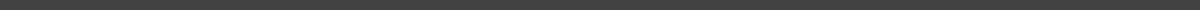 CARRERA DE TRABAJO SOCIAL - IUNMA EQUIPO DOCENTETitularARANCIO, Laura Andrea Adjunta ÁLVAREZ, Ayelén DoroteaTEMASBIBLIOGRAFÍA Lewkowicz, I (2004) Pensar sin Estado. La subjetividad en la era de la fluidez. Buenos Aires. Paidós.ACCESO AL TEXTOUNIDAD I ¿Qué entendemos por Instituciones Sociales? Procesos de subjetivación en Instituciones actuales